ČETVRTAK, 23.4.PREDMET: TJELESNA I ZDRAVSTVENA KULTURANadam se da svakodnevno vježbate, da se krećete i da boravite vani na svježem zraku. Nastavite tako i dalje i ne zaboravite redovito provjetravati prostorije u kojima boravite!PREDMET: PRIRODA I DRUŠTVONASTAVNA JEDINICA: Zavičaj, izgled i prirodni uvjeti – vježbanje i ponavljanje                            - brežuljkasti zavičaj, podneblje Danas ćemo ponoviti o zavičaju, njegovom izgledu i podneblju.Otvorite udžbenik na str. 20 i 21. – IZGLED BREŽULJKASTOG ZAVIČAJAPročitajte tekst i pogledajte slike. Prisjetimo se!Dakle, mi živimo u brežuljkastom zavičaju. Na zemljovidu je označen žutom bojom. Obilježja brežuljkastog zavičaja su: brežuljci, brda, gore, šume, livade, pašnjaci, voćnjaci, vinogradi, oranice. Našim zavičajem protječu potoci i manje rijeke. Gradovi su manji, a sela su mala i raštrkana po brežuljcima. Prisjeti se biljaka i životinja brežuljkastog zavičaja.Otvori str 26. i 27. – PODNEBLJE I VREMENSKA OBILJEŽJAPročitaj o podneblju i vremenskim obilježjima.Ponovimo!Podneblje ili klima su sva vremenska obilježja godišnjih doba na nekom području. Podneblje i reljef utječu na život ljudi i rasprostranjenost biljaka i životinja. VREMENSKE POJAVE su: temperatura zraka, naoblaka, oborine i vjetar.Otvori str. 28. i 29. – PODNEBLJE BREŽULJKASTOG ZAVIČAJAU brežuljkastom zavičaju LJETA su topla i kišovita. PROLJEĆA i JESENI su umjereno tople, s dosta oborina. ZIME su hladne i snježne.Za vježbanje riješi nastavne listiće koji se nalaze u prilogu. Učenici koji imaju mogućnost printanja listiće neka samo nakon rješavanja listiće zalijepe u bilježnicu, a tko ne može printati neka u bilježnicu odgovori tako da uz pitanje upiše samo točne odgovore, bez prepisivanja ostalih (netočnih).PREDMET: ENGLESKI JEZIKCross – curricular links : Looking at booksRadna bilježnica str.56Nakon što mi je većina poslala svoje zadatke od prošloga puta gdje sam vidjela da vam je jasno koje sve podatke  svaka knjiga ima na svojim koricama, sada ćete odabrati kod kuće 2  knjige po izboru iz vlastite biblioteke i ispuniti 1. zadatak. Ako nešto od traženog ne nalazite na knjizi, samo stavite crticu na to mjesto. Molim vas da pokušate zadnje pitanje o čemu je knjiga odgovoriti na engleskom, makar i kratko.U 2. zadatku su vam zadana 3 naslova : My animal joke book ( Moja knjiga viceva o životinjama )                                                             All about snakes ( Sve o zmijama)                                                              Leo the friendly Lion ( Leo, prijateljski lav )Odaberi jedan od tih naslova i dizajniraj naslovnicu za knjigu. Nacrtaj i oboji u predviđen prazan okvir.Molim vas da mi pošaljete ovaj zadatak na mail danijelahorvatsutic@gmail.comPREDMET: HRVATSKI JEZIKNASTAVNA JEDINICA: Ezopove basne                            - basna, poukaVolite li čitati basne? Što su basne? Sjećate li se basni koje smo čitali u 1. i 2. razredu?Tko je najpoznatiji pisac basni? Basne su kratke priče u kojoj su glavni likovi životinje. U basnama životinje imaju ljudske osobine. One predstavljaju različite karaktere i tipove ljudi. Likovi prikazuju osobine koje se najčešće spominju… lisica je mudra i lukava, lav je zlikovac i vladar, zec je naivan, mrav je marljiv itd.Likovi u basnama mogu biti i ljudi, biljke, stvari i pojave. Svaka basna ima pouku. Poukom pisac želi pokazati kako su neke ljudske osobine (kroz likove životinja) dobre i poželjne, a druge nepoželjne. Često su loše osobine opisane podrugljivo, ismijavaju se. Najčešće su to lakomislenost, hvalisavost, glupost, sebičnost, zavidljivost, lakomost, lijenost itd.Danas ćete pročitati 3 Ezopove basne: Kornjača i zec, Putnici i medvjed i Lav i miš.Prije čitanja zapiši u pisanku:                                       Školski rad                                Lektira: Ezopove basneBasne su kratke priče u kojima su glavni likovi životinje. U basnama životinje imaju ljudske osobine.Svaka basna ima pouku.KORNJAČA I ZECGlavni likovi: kornjača i zecOsobine likova:- zec: samouvjeren, podrugljiv, nestašan, uporan i tvrdoglav - kornjača: uporna, samouvjerena, dobra, vjeruje u sebe, svjesna je svojih sposobnostiPouka:Mnogi po prirodi spori pobjeđuju u kratko vrijeme one koji su brzi po prirodi, ali lijenčine.PUTNICI I MEDVJEDGlavni likovi: dva putnika i medvjedOsobine likova: - prvi putnik: misli samo na sebe, ostavio prijatelja u nevolji, nepošten- drugi putnik: hrabar, pošten- medvjed: mudro i pametno govoriPouka:Priča pokazuje da se u nevolji poznaju  pravi prijatelji.LAV I MIŠGlavni likovi: lav i mišOsobine likova:- lav: nepovjerljiv, samouvjeren, moćan zbog veličine, izruguje se, podsmjehuje se - miš: malen ali hrabar, skroman, pošten, drži se obećanjaPouka: Basna pokazuje da je u trenutku promjene i veoma moćnima potrebna pomoć slabijih.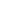 